О Т К Р Ы Т О Е    А К Ц И О Н Е Р Н О Е     О Б Щ Е С Т В О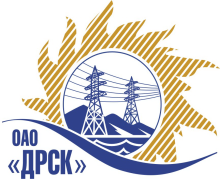 Уведомление о внесении изменений № 215/УКС от 22.01.2015 г. в извещение  по Закрытому запросу цен  «Строительство и реконструкция ЛЭП 6/0,4 кВт  для технологического присоединения заявителей до 15 кВт в Алданском районе, в том числе ПИР» закупка 93 лот 1 Организатор: ОАО «Дальневосточная распределительная сетевая компания» (далее ОАО «ДРСК») (почтовый адрес: 675000, г. Благовещенск, ул. Шевченко 28, тел./факс: 8 (4162) 397-147, e-mail:  irduganova-in@drsk.ru). Заказчик: ОАО «Дальневосточная распределительная сетевая компания» (далее ОАО «ДРСК») (почтовый адрес: 675000, г. Благовещенск, ул. Шевченко 28, тел./факс: 8 (4162) 397-147, e-mail:  irduganova-in@drsk.ru). Способ и предмет закупки: Закрытый запрос цен «Строительство и реконструкция ЛЭП 6/0,4 кВт  для технологического присоединения заявителей до 15 кВт в Алданском районе, в том числе ПИР»  закупка 93 лот 1  Извещение опубликовано на сайте в информационно-телекоммуникационной сети «Интернет» www.zakupki.gov.ru (далее — «официальный сайт»), электронной торговой площадке на Интернет-сайте www.b2b-energo.ru, копия извещения размещена на Интернет-сайте Организатора по адресу: www.drsk.ru  в разделе «Закупки», «Сведения о закупках» от 19.01.2015 г. под № 31501925509 Внесены следующие изменения в извещение :Пункт 13  Извещения  читать в следующей редакции:«Предложение должно быть подано на ЭТП РАО по адресу www.b2b-energo.ru Дата начала подачи предложений на участие в закрытом запросе цен: «19» января 2015 года.  Дата окончания подачи предложений на участие в закрытом запросе цен: 14:00 часов местного (Благовещенского) времени (08:00 часов Московского времени) «27» января 2015 года.»Пункт 14 Извещения  читать в следующей редакции: «Процедура вскрытия конвертов с предложениями участников состоится посредством функционала ЭТП РАО 14:00 часов местного (Благовещенского) времени (08:00 часов Московского времени) «28» января 2015 года., каждый Участник, принявший участие в процедуре (сделавший Ставку  на ЭТП РАО), обязан предоставить документы, указанные в данной документации в сканированном виде в электронный сейф на ЭТП РАО (далее - Предложение)Стоимость Предложения указывается в строгом соответствии с последней Ставкой, объявленной Участником  на ЭТП РАО. Если стоимость Предложения не будет соответствовать последней Ставке Участника на ЭТП РАО, такое Предложение может быть отклонено. Предложения Участников, полученные по электронной почте и не подтвержденные ставкой на ЭТП РАО, рассматриваться не будут.»Все остальные условия Извещения остаются без изменения.Председатель Закупочной комиссии2 уровня ОАО «ДРСК»	                                                                         В.А. ЮхимукИсп. Ирдуганова И.Н.Тел./факс: (416-2) 397-147irduganova-in@drsk.ruДАЛЬНЕВОСТОЧНАЯ РАСПРЕДЕЛИТЕЛЬНАЯ СЕТЕВАЯ КОМПАНИЯУл.Шевченко, 28,   г.Благовещенск,  675000,     РоссияТел: (4162) 397-359; Тел/факс (4162) 397-200, 397-436Телетайп    154147 «МАРС»;         E-mail: doc@drsk.ruОКПО 78900638,    ОГРН  1052800111308,   ИНН/КПП  2801108200/280150001